Dear Friends and Colleagues, It is our great pleasure to invite you to attend the 3d Conference of TSU Physics Students organized by the team of the Project “Foreign Language Competence Development of TSU Students”. You will have an opportunity to share your research results and experiences in studying physics, test your communication skills and meet people who share the same passion for physics. Our life and work are getting more and more dependent on physics and its discoveries. Let us appreciate this blissful moment when we can come together, talk, discuss, share, doubt, believe and find out more about physics from each other.The conference is structured into two main sections: Plenary and Poster, each of these sections involving 1st year and 2nd year students. The participants can present their work in the form of posters or as presentations. The programme of the event promises to blend academic, social and cultural topics and offers the participants a great experience. The expert team from the Faculty of Physics and the Faculty of Foreign Languages are going to evaluate the participants’ presentations by taking into consideration their scientific relevance, originality and knowledge level of the subject matter of the participants. Awards for the best plenary and poster papers will be given.Welcome to our Third Student Conference held at the Faculty of Physics!Venue: Main BuildingConference Hall	Tomsk State University 36 Lenin Ave.Tomsk Chair of the Organising Committee Victor V. Dyomin, Vice-Rector for Academic Affairs, Associate Professor Organising CommitteeSergey N. Filimonov, Dean of the Faculty of PhysicsIrina Savitskaya, Project Co-Manager, Faculty of Foreign LanguagesDmitry A. Bezrodnyy, Deputy Dean of the Faculty of PhysicsOlga Nagel, Associate Professor, Faculty of Foreign LanguagesAleksandra Nabiullina, Senior Lecturer, Faculty of Foreign Languages Ekaterina Galperina, Senior Lecturer, Faculty of Foreign LanguagesIrina Temnikova, Associate Professor, Faculty of Foreign LanguagesOlga Zubkova, Senior Lecturer, Faculty of Foreign LanguagesZoya Levashkina,Senior Lecturer, Faculty of Foreign LanguagesYan Chemezov,Lecturer, Faculty of Foreign LanguagesChair Vladislav Ryakin 0563214:30-15:00 Opening ceremony Welcoming speech Prof. Artyom Yu. Rykun, TSU Vice-Rector for International AffairsKeynote speakers Sergey N. Filimonov, Associate Professor, Dean of the Faculty of PhysicsBe international: academic career in the global worldOlga A.Obdalova, Professor,Deputy Dean for Research at the Faculty of Foreign Languages  Between a Rock and a Hard Place: Some tips on improving academic writing15:00-16:00 Session 1. Presentations          Venue: Conference Hall16:00-16:40 Session 2. Posters 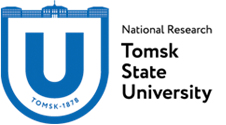 On behalf of the organizing committeeSergey N. Filimonov                 Dean of the Faculty of Physics,                                                                                                                                                                                                                                                           Associate Professor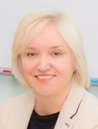 Irina  S. SavitskayaProject Co-Manager, Senior Lecturer,Faculty of Foreign Languages                                                                                   14:00-14:25Conference Registration and Poster Display14:30-15:00Opening Ceremony15:00-16:00    Presentations16:00-16.40Poster Session 17.00-17:30Сlosing CeremonyVladislav Ryakin05632The One-electron UniverseMokhamed Buizem05641Quantum Interaction and TeleportationPetr Korolev05621Quantum CryptographyAnna Lapshina, Kristina Sharybkina05742Moire EffectSergey Sinyukov05632Thunderstorm as an Electrical Phenomenon Lenara Valiulina, Anastasia Oseeva05632Davisson-Germer ExperimentBoris Elfimov05632Zero-point Energy Problem AkimTretyakov05622Optical Effects in SpaceEkaterina Matyskina, Vladislav Kuznetsov05742 Hollywood PhysicsAygerim Baktybekova, Sophia Bozhenkova05742How Can We See?ArtyomDuduka, Ekaterina Zueva, Vladimir Ponomarev05732What Wind Speed Will Lift You off the Ground?Roman Gontarev, Nikita Konradi05732Physics in SwimmingIlya Fatkullin, Nikita Karchebny05732Physics Behind Sport Shoes Yana Mikhailova,Arina Shishelova05731Dark MatterBegimayTaalaibekova, SalamatTurganbaeva, Valeria Sin-Shou05731Laws of Physics in Dance MovementsSergey Balandov, Dmitriy Silkin, Artyom Danilov05731Suffering for Science Alexei Nekhoroshev05722    J.J. Thomson: Identification of the ElectronKonstantin Mazin05722    The Theory of Quantum Physics by Max PlanckAlice Samarinova05722    James Chadwick: Discovery of the NeutronVladimir Khan  05722     Niels Bohr:Contributions to Quantum Theory, Nuclear Reactions and Nuclear FissionAlexei Pak  05722    Galileo Galilei: Providing a Mathematical Analysis of the Relationship Between Astronomy and PhysicsIgor Shalygin05722    James Clerk Maxwell: Theory of Electromagnetism and the Kinetic Theory of GasesMaria Popova05722    Marie Curie: The discovery of Polonium and RadiumYaroslav Andreev  05722    Nikola Tesla: Alternating CurrentKonstantin Kim  05722   Stephen William Hawking: the Basic Theorems on the Laws Governing Black HolesAlexander Olekhnovich05722   Werner Heisenberg: Work on Quantum Mechanics and the Uncertainty PrincipleWerner Heisenberg: Work on Quantum Mechanics and the Uncertainty PrincipleMarzhan Mamyrova, Alexandra                                          Golubovskaya, Andrey Goryunov05622   String TheoryString TheoryNursultanYegimbaev05622      Protheses and their Production Protheses and their Production Maria Zherdeva, Pavel Savelyev05622     European Extremely Large TelescopeDmitry Zubar05741Implants for Human HeartAnna Babarykina, Tatiana Nazarova05741  Saturn’s Moon TitanZhanna Fedorovich,  Alexander Shkurenko05741  Acoustic SystemNikita Gorev, Evgenii Oleynik05631The Basic Theses of Quantum Field TheoryYulia Rusina, Anastasiya Dreval, Alexandra Protasova05631Perpetuum MobileDanil Dorokhin05631Metals: Shape Memory EffectAnna Manisheva05641Physics in MedicineRoman Elfimov05641Astrophysics of WormholesVyacheslav Karakin05731What colour is a mirror?17.00-17:30Сlosing Ceremony